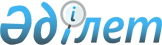 О внесении изменений и признании утратившими силу некоторых решений Правительства Республики Казахстан по вопросам архитектурно-градостроительного контроляПостановление Правительства Республики Казахстан от 20 апреля 1998 года № 353

      В соответствии с пунктом 2 Указа Президента Республики Казахстан от 31 декабря 1997 г. N 3811 U973811_ "Об упразднении Государственной комиссии Республики Казахстан по передислокации высших и центральных государственных органов в город Акмолу" Правительство Республики Казахстан ПОСТАНОВЛЯЕТ: 

      1. Утвердить прилагаемые изменения и дополнения, которые вносятся в некоторые решения Правительства Республики Казахстан по вопросам архитектурно-градостроительного контроля. 

      2. Признать утратившими силу: 

      постановление Правительства Республики Казахстан от 28 марта 1997 г. N 434 "О внесении изменений и дополнений в постановления Правительства Республики Казахстан от 13 ноября 1995 г. N 1520 и от 29 декабря 1995 г. N 1894" (САПП Республики Казахстан, 1997 г., N 13, ст.97); 

      постановление Правительства Республики Казахстан от 4 мая 1997 г. N 702 "О внесении изменения и дополнения в постановление Правительства Республики Казахстан от 13 ноября 1995 г. N 1520" (САПП Республики Казахстан, 1997 г., N 18, ст. 160); 

      постановление Правительства Республики Казахстан от 25 августа 1997 г. N 1282 "О внесении дополнения в постановление Правительства Республики Казахстан от 25 июня 1996 г. N 790" (САПП Республики Казахстан ,1997 г., N 40, ст. 373). 

 

      Премьер-Министр

      Республики Казахстан

                                            Утверждены

                                    постановлением Правительства

                                        Республики Казахстан

                                     от 20 апреля 1998 г. N 353 



 

                        Изменения и дополнения,

         которые вносятся в некоторые решения Правительства

           Республики Казахстан до вопросам архитектурно-

                     градостроительного контроля     1. (Пункт 1 исключен - постановлением Правительства РК от 26 января 2002 г. N 126 P020126_)     2. (Пункт 2 утратил силу - постановлением Правительства РК от 19 августа 2002 г. N 918 P020918_)     3. В постановлении Правительства Республики Казахстан от 24 января 1996 г. N 88 "О совершенствовании архитектурно-градостроительного контроля в Республике Казахстан" (САПП Республики Казахстан, 1996 г., N 6 ст.30):

      в пункте 1 после слова "городе Алматы" заменить словами "городах Акмоле и Алматы";

      в пунктах 2,3,6 слова "Министерство строительства, жилья и застройки территорий Республики Казахстан" и "Министерству строительства, жилья и застройки территорий Республики Казахстан" заменить словами "Комитет по жилищной и строительной политике Министерства энергетики, индустрии и торговли Республики Казахстан" и "Комитету по жилищной и строительной политике Министерства энергетики, индустрии и торговли Республики Казахстан". 

      4. Утратил силу постановлением Правительства РК от 05.08.2013 № 796.
					© 2012. РГП на ПХВ «Институт законодательства и правовой информации Республики Казахстан» Министерства юстиции Республики Казахстан
				